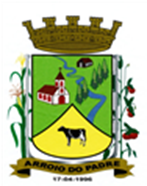 ESTADO DO RIO GRANDE DO SULMUNICÍPIO DE ARROIO DO PADREGABINETE DO PREFEITOPROJETO DE LEI Nº 76, DE 15 DE OUTUBRO DE 2018.Dispõe sobre o aluguel de equipamento gerador de energia a entidades religiosas, culturais e esportivas.Art. 1º A presente Lei regulamenta o aluguel de equipamento gerador de energia de propriedade do município a entidades religiosas, culturais e esportivas localizadas em seu território.Art. 2º A locação do equipamento gerador de energia do município poderá ser realizado as entidades indicadas no artigo anterior somente quando estas tiverem programado eventos e houver falta de energia elétrica no local.Art. 3º Poderão ser beneficiadas com o aluguel do gerador de energia as comunidades religiosas, entidades culturais e esportivas que tenham a sua sede e o evento que realizam no território do Município de Arroio do Padre. §1º Nos eventos das comunidades religiosas em que houver a disponibilização do gerador de energia elétrica nos termos desta Lei, deverá ficar evidenciado o caráter assistencial como atividade extra às regulares, promovidas pela entidade.§2º As entidades culturais e esportivas que vierem a solicitar o aluguel do equipamento deverão estar legalmente instituídas e com sua diretoria vigente, com os respectivos registros em documentos e órgão competentes.Art. 4º A entidade que tomar alugado o equipamento gerador de energia do município deverá fornecer o óleo diesel necessário ao seu funcionamento durante o período necessário de uso. Parágrafo Único: Se por questões técnicas o equipamento estiver abastecido no momento do empréstimo e não for possível o seu abastecimento após o uso a entidade beneficiada poderá ressarcir o município da quantidade de combustível consumido, no valor praticado pelo município a seus fornecedores.Art. 5º Além de arcar com a despesa do combustível necessário para o funcionamento do equipamento gerador de energia elétrica, a entidade deverá pagar a título de aluguel por estar o equipamento a disposição de uso no local, a quantia equivalente a 50% (cinquenta por cento) da URM (Unidade de Referencia Municipal) e acrescido de 15% (quinze por cento) da URM (Unidade de Referência Municipal) por hora em que efetivamente o equipamento estiver funcionando. Parágrafo Único: Nos casos em que houver somente a disponibilidade do equipamento gerador de energia elétrica, sem que seja usado, é devida apenas o aluguel de 50% (cinquenta por cento) da URM (unidade de Referencia Municipal), por diaArt. 6º Nos casos em que a entidade se compromete a ressarcir o Município do combustível consumido no período em que esteve em uso durante o evento promovido, o ressarcimento deverá ser realizado no prazo máximo de 30 (trinta) dias.Parágrafo Único: Não ocorrendo o pagamento ao município da tarifa e do ressarcimento do combustível, devido o aluguel e uso do equipamento gerador de energia conforme estabelecido nesta lei, o valor será inscrito em dívida ativa não tributária e a sua cobrança dar-se a termos da lei.Art. 7º A entidade beneficiada fica ainda responsável pela guarda e conservação do equipamento gerador de energia enquanto estiver em seu poder.Art. 8º O deslocamento do equipamento gerador de energia do abrigo de máquinas do município até o local do evento, ficará a cargo da entidade interessada em seu uso.Art. 9º A entidade interessada, que potencialmente poderá vir a solicitar o empréstimo do equipamento de energia gerador de energia deverá informar ao município a realização do evento, antecipadamente.Art. 10º A coordenação do empréstimo do equipamento de energia ficará subordinada à Secretaria Municipal de Obras Infraestrutura e Saneamento.Art. 11 O Poder Executivo regulamentará por Decreto no que couber, as disposições desta Lei.Art. 12 As despesas decorrentes desta Lei, Correrão por dotações orçamentárias constantes no orçamento municipal vigente.Art. 13º Esta Lei entra em vigor na data de sua publicação.Arroio do Padre, 15 de outubro de 2018. Leonir Aldrighi BaschiPrefeito Municipal